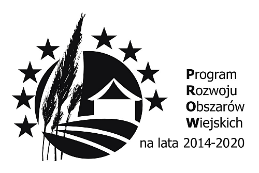 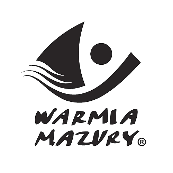 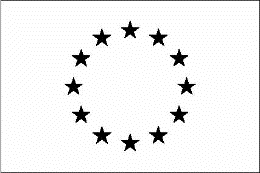 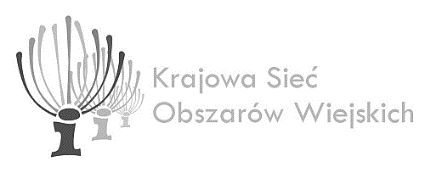  „Europejski Fundusz Rolny na rzecz Rozwoju Obszarów Wiejskich: Europa inwestująca w obszary wiejskie”. Instytucja Zarządzająca PROW na lata 2014-2020 – Minister Rolnictwa i Rozwoju Wsi. Materiał opracowany przez Samorząd Województwa Warmińsko-Mazurskiego współfinansowany jest ze środków Unii Europejskiej w ramach Pomocy Technicznej PROW 2014-2020.															Olsztyn, 14.06.2021Stowarzyszenie Doradców na Rzecz Rozwoju Obszarów Wiejskichul. Towarowa 9/101A, 10-416 Olsztyntel.: 89 534 44 50, fax.: 89 534 44 50email: biuro@agroplus.pl; www: agroplus.plZapytanie ofertowe nr 1/2021/SDnRROWdotyczące opracowania "Raportu Metodologicznego" zawierającego wprowadzenie do tematyki badawczej, cel i zakres badania, narzędzia badawcze - Temat: Wpływ wybranych inteligentnych specjalizacji regionu na rozwój obszarów wiejskichI. ZAMAWIAJĄCYStowarzyszenie Doradców na Rzecz Rozwoju Obszarów Wiejskich ul. Towarowa 9/101A, 10-416 Olsztyn, NIP 739-352-34-82, REGON 280071419II. OPIS PRZEDMIOTU ZAMÓWIENIAPrzedmiotem zamówienia jest usługa polegająca na opracowaniu raportu metodologicznego zawierającego wprowadzenie do tematyki badawczej, cel i zakres badania oraz narzędzia badawcze (6 kwestionariuszy wywiadu), w ramach operacji pn.: „Wpływ wybranych inteligentnych specjalizacji regionu na rozwój obszarów wiejskich”, współfinansowanej ze środków Unii Europejskiej w ramach Planu Działania Krajowej Sieci Obszarów Wiejskich na lata 2014-2020, Plan Operacyjny na lata 2020-2021.Szczegółowy opis przedmiotu zamówienia:W ramach prac jest potrzebne przeprowadzenie studium literatury przedmiotu, dokonanie analizy i krytycznej oceny sformułowanych pytań, ich weryfikacja. Osoba/osoby realizujące zamówienie muszą posiadać doświadczenie związane z prowadzeniem badań społ.-ekonomicznych (związane z danym "potencjałem" - problemem). W celu realizacji zamówienia Zamawiający przekaże Wykonawcy niezbędne informacje. Zamawiający dopuszcza możliwości składania ofert częściowych.Zamawiający dopuszcza możliwości powierzenia części lub całości zamówienia podwykonawcom.III. TERMIN WYKONANIA ZAMÓWIENIA			do 23.07.2021 r.IV. OPIS SPOSOBU PRZYGOTOWANIA OFERTY	Oferta powinna:	- posiadać datę sporządzenia,	- zawierać adres lub siedzibę oferenta, numer telefonu,	- podpisana czytelnie przez wykonawcę. V. MIEJSCE ORAZ TERMIN SKŁADANIA OFERT1.	Oferta powinna być przesłana za pośrednictwem: kuriera lub też dostarczona osobiście na  adres: Stowarzyszenia Doradców na Rzecz Rozwoju Obszarów Wiejskich, ul. Towarowa 9/101A, 10-416 Olsztyn, do dnia 1.07.2021 r., do godz. 1200 wraz z załączoną kserokopią CV.2.	Ocena ofert zostanie dokonana w dniu 1.07.2021 r., a wyniki i wybór najkorzystniejszej oferty zostanie ogłoszony o godzinie 1500 w siedzibie Stowarzyszenia.3.	Oferty złożone po terminie nie będą rozpatrywane4.	Oferent może przed upływem terminu składania ofert zmienić lub wycofać swoją ofertę.5.	W toku badania i oceny ofert Zamawiający może żądać od oferentów wyjaśnień dotyczących treści złożonych ofert.VI. OCENA OFERT	Zamawiający dokona oceny ważnych ofert na podstawie kryterium najniższej ceny (100%)VII. INFORMACJE DOTYCZĄCE WYBORU NAJKORZYSTNIEJSZEJ OFERTYO wyborze najkorzystniejszej oferty Zamawiający zawiadomi oferentów osobiście.VIII. DODATKOWE INFORMACJEDodatkowych informacji udziela Anna Kamińska pod numerem telefonu 605 850 187 
oraz adresem email: biuro@agroplus.pl„Europejski Fundusz Rolny na rzecz Rozwoju Obszarów Wiejskich: Europa inwestująca w obszary wiejskie”. Instytucja Zarządzająca PROW na lata 2014-2020 – Minister Rolnictwa i Rozwoju Wsi. Materiał opracowany przez Samorząd Województwa Warmińsko-Mazurskiego współfinansowany jest ze środków Unii Europejskiej w ramach Pomocy Technicznej PROW 2014-2020.FORMULARZ OFERTYna wykonanie opracowania raportu metodologicznego nt.: Wpływ wybranych inteligentnych specjalizacji regionu na rozwój obszarów wiejskichNazwa oraz adres Wykonawcy..............................................................................................................................................................Numer rachunku bankowego: ............................................................................................................Oferuję wykonanie przedmiotu zamówienia w części dotyczącej następujących respondentów:															ZA OSOBO DZIEŃ PRACY2.1. Badania w obszarze inteligentnej specjalizacji "ekonomia wody", w tym wśród przedstawicieli samorządów lokalnych odpowiedzialnych w j.s.t. za sprawy gospodarki komunalnej		……… zł 2.2. Badanie wśród właścicieli i osób wydzierżawiających instalacje lub ziemię				……… zł2.3. Badanie wśród przedstawicieli instytucji i organizacji funkcjonujących w otoczeniu rolnictwa 
i obszarów wiejskich zainteresowani wdrażaniem inteligentnych specjalizacji w regionie	……… zł2.4. Badanie wśród podmiotów mających znaczenie w procesie podejmowania i rozwoju współpracy klastrowej w gospodarce żywnościowej na terenie województwa 						……… zł2.5. Badanie dotyczy oceny poziomu innowacyjności gospodarstw rolnych w regionie		……… zł2.6. Badania dotyczą oceny stanu i możliwości kształtowania lokalnych systemów innowacji	……… złKwota łączna							................. złOferowany termin realizacji zamówienia: 15 dni, licząc od dnia podpisania umowy.Oświadczam, iż zapoznałem się z opisem przedmiotu zamówienia i wymogami Zamawiającego i nie wnoszę do nich żadnych zastrzeżeń.Załącznik: CVMiejscowość: Olsztyn, dnia ....................................2021 roku.........................................................................(podpis Wykonawcy)